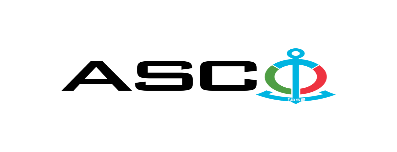 “AZƏRBAYCAN XƏZƏR DƏNİZ GƏMİÇİLİYİ” QAPALI SƏHMDAR CƏMİYYƏTİNİN№ AM022/2024 nömrəli 04.03.2024-cü il tarixdə şirkətin balansında olan “Akademik H.Əliyev” bərə gəmisinin MAN 6K45GFCA baş mühərrikinin ehtiyat hissələrinin satınalınması məqsədilə keçirdiyiAÇIQ MÜSABİQƏNİN QALİBİ HAQQINDA BİLDİRİŞ                                                              “AXDG” QSC-nin Satınalmalar KomitəsiSatınalma müqaviləsinin predmeti“Akademik H.Əliyev” bərə gəmisinin MAN 6K45GFCA baş mühərrikinin ehtiyat hissələrinin satınalınması Qalib gəlmiş şirkətin (və ya fiziki şəxsin) adı“Sofcon Group s.r.o.-nun Azərbaycan Respublikasındaki filialı”Müqavilənin qiyməti (ƏDV daxil)260 477.92 AZNMalların tədarük şərtləri (incoterms-2010) və müddətiDDP Bakıİş və ya xidmətlərin yerinə yetirilməsi müddəti7 ay